青森県景気ウォッチャー調査（平成２３年７月期）調査期間	平成２３年７月１日～７月２１日	回答率９６％（設問毎の有効回答率９５％～９６％）景気現状判断DI・先行き判断DIの推移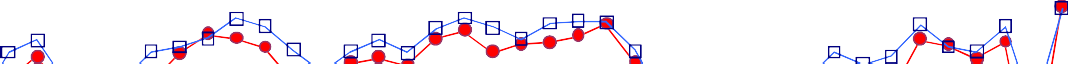 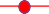 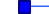 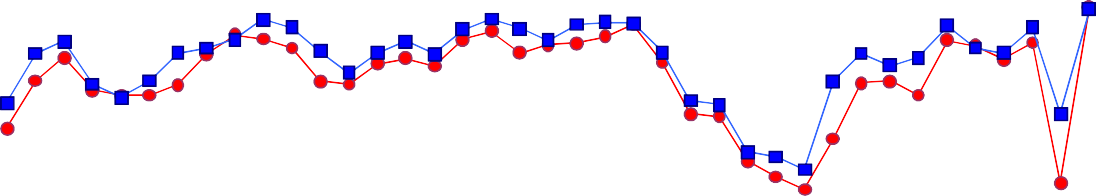 平成２３年８月青森県企画政策部統計分析課青森県景気ウォッチャー調査について１．調査の目的統計データには表れないきめ細かな生活実感のある情報を収集し、県内景気動向判断の基礎資料とする。２．調査の実施概要（１）調査の範囲県内を東青地区、津軽地区、県南地区、下北地区の４地区に分け、各地域における経済活動の動向を敏感に観察できる業種の中からおよそ３０業種を選定し、そこに従事する１００名を調査客体とする。地域別・分野別の客体数（２）調査事項①	３か月前と比べた景気の現状判断とその理由②	３か月後の景気の先行き判断とその理由（参考①）景気の水準判断（参考②）東日本大震災からの景気の回復程度（３）調査期日等四半期に一度（１月、４月、７月、１０月）実施し、翌月初旬に公表。３．ＤＩの算出方法５段階の判断にそれぞれ以下の点数を与え、これらに各判断の構成比（％）を乗じて、ＤＩを算出する。（本調査についてのお問い合わせ先）〒030-8570	青森県企画政策部統計分析課 統計情報分析グループＴＥＬ	017-734-9166（直通）又は017-722-1111（内線2188） ＦＡＸ	017-734-8038１．結果概要（１）３か月前と比べた景気の現状判断ＤＩ（２）３か月後の景気の先行き判断ＤＩ２．県全体の動向（１）３か月前と比べた景気の現状判断①ＤＩ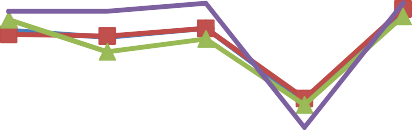 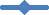 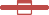 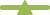 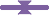 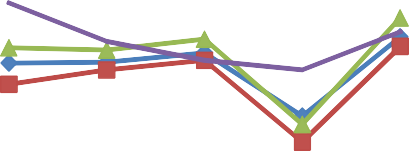 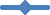 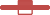 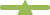 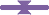 ②回答別構成比（％）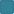 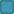 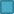 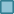 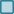 （２）３か月後の景気の先行き判断①ＤＩ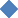 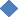 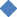 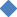 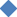 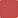 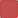 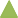 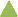 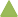 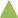 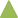 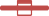 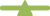 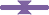 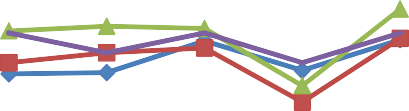 ②回答別構成比（％）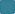 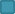 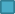 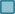 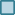 ３．地区別の動向（１）３か月前と比べた景気の現状判断＜地区別＞①ＤＩ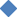 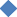 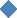 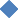 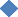 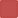 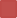 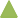 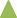 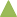 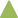 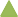 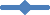 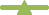 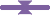 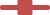 ＜東青地区＞①ＤＩ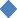 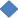 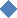 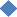 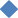 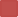 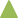 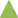 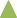 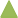 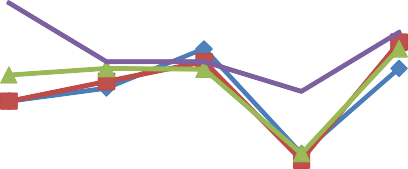 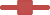 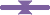 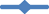 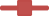 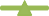 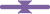 ②回答別構成比（％）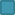 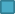 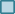 ＜津軽地区＞①ＤＩ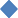 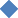 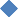 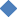 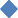 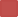 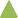 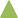 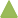 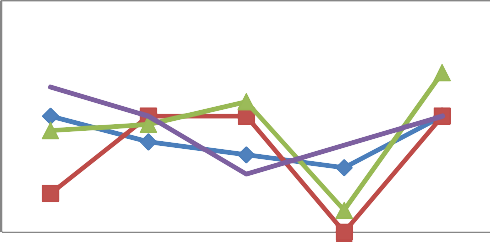 ②回答別構成比（％）＜県南地区＞①ＤＩ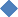 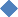 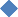 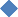 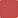 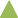 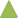 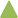 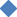 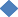 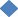 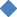 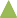 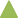 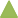 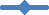 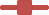 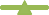 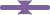 ②回答別構成比（％）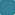 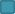 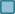 ＜下北地区＞（参考）①ＤＩ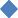 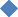 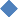 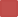 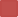 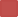 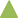 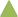 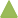 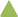 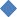 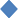 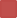 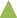 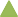 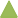 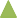 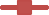 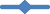 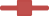 ②回答別構成比（％）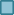 （２）３か月後の景気の先行き判断＜地区別＞①ＤＩ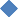 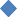 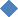 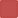 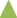 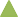 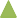 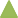 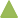 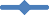 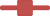 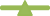 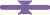 ＜東青地区＞①ＤＩ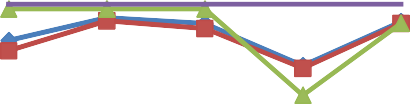 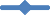 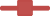 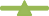 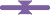 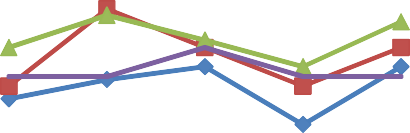 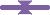 ②回答別構成比（％）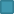 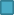 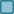 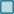 ＜津軽地区＞①ＤＩ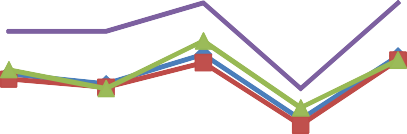 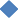 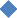 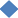 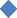 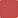 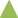 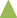 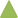 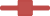 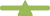 ②回答別構成比（％）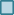 ＜県南地区＞①ＤＩ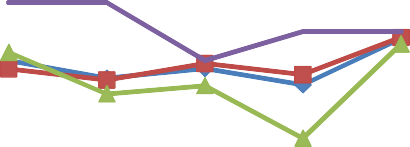 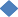 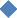 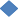 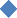 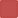 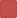 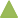 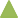 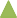 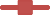 ②回答別構成比（％）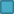 ＜下北地区＞（参考）①ＤＩ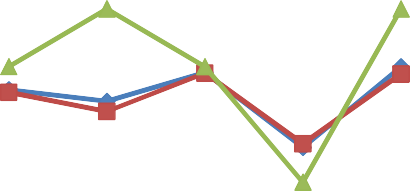 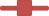 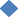 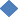 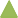 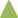 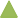 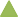 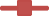 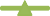 ②回答別構成比（％）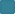 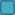 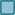 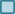 ４．判断理由（１）景気の現状判断理由（２）景気の先行き判断理由５．参考（参考１）景気の現状判断①ＤＩ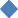 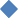 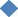 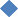 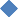 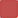 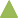 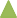 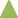 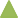 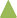 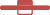 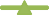 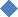 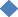 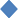 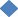 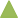 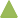 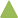 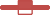 ②回答別構成比（％）③地区別ＤＩ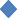 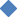 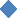 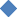 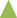 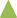 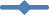 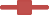 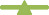 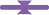 (参考２） その他自由意見（参考３）東日本大震災からの景気の回復程度１．本調査について平成２３年３月１１日に発生した東日本大震災によって落ち込んだ景気の回復程度について、青森県景気ウォッチャーの方々に答えていただき、その結果をまとめたものです。調査期間平成２３年７月１日～７月２１日	回答率	９６％ 質問項目現在の景気は、震災前と比べて、どの程度回復していると思いますか。回答方法５段階（震災前を上回っている／震災前をやや上回っている／震災前と同程度／ 震災前をやや下回っている／震災前を下回っている）から選択し、その判断理由を自由形式で記述。２．結果概要（１）東日本大震災からの景気の回復程度３．統計表表１	東日本大震災からの景気の回復程度（％）表２	東日本大震災からの景気の回復程度（地区別）（％）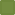 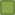 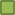 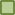 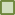 表３	東日本大震災からの景気の回復程度（分野別）（％）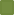 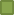 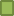 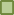 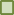 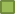 ４．東日本大震災からの景気の回復程度の判断理由地区対  象  地 域調調査 客査 客体数数地区対  象  地 域合計家計家計企業企業企業雇用東青青森市とその周辺部3023234443津軽弘前市、黒石市、五所川原市とその周辺部3022226662県南八戸市、十和田市、三沢市とその周辺部3021217772下北むつ市とその周辺部10991110計計計10075751818187評 価良 く な っ てい る  や や  良 く な っ てい る  変 わ ら な いや や  悪 く な っ てい る  悪 く な っ てい る  点 数10.75 0.5 0.25 0① 県全体の動向    前期調査と比べると、「やや良くなっている」が３９．６ポイント増加、「悪くなっている」が５１．４ポイント減少したことにより、全体では３９．６ポイント上昇の５４．２となり、景気の横ばいを示す５０を平成１９年７月期以来１６期ぶりに上回った。ＤＩ値、上げ幅ともに過去最高となった。判断理由をみると、震災直後の先行き不透明な状況よりは改善基調にあるという声が多くを占めているほか、ＪＲの割引企画によって観光客が増えた、気候がよくなり人出が増えたという声があった。一方で、震災による急激な落ち込みは落ち着いたものの回復は鈍いという声もあった。② 分野別の動向前期調査と比べて、家計関連で３８．６ポイント増加、企業関連で３８．２ポイント増加、雇用関連で５３．５ポイント増加した。③ 地区別の動向前期調査と比べて、全地区でポイントが増加し、東青、下北地区では景気の横ばいを示す５０となり、津軽、県南地区では５０を上回った。① 県全体の動向    前期調査と比べると、「やや良くなる」が１６．２ポイント、「変わらない」が２９．７ポイント増加し、「悪くなる」が３８．３ポイント減少したことにより、全体では２３．５ポイント上昇の５３．６となり、景気の横ばいを示す５０を平成１９年７月期以来１６期ぶりに上回った。ＤＩ値、上げ幅ともに過去最高となった。判断理由を見ると、祭りや秋の観光シーズンに期待している、復興支援効果が目に見えてくるのではという声があった。一方で、景気がよくなる要素が見当たらないという声もあった。② 分野別の動向前期調査と比べて、家計関連で２２．５ポイント増加、企業関連で３３．６ポイント増加、雇用関連で１０．７ポイント増加した。③ 地区別の動向前期調査と比べて、全地区でポイントが増加し、下北地区では景気の横ばいを示す５０となり、東青、津軽、県南地区では５０を上回った。ｎ= 96ｎ= 96ｎ= 96平成22年7月平成22年10月平成23年1月平成23年4月平成23年7月前期調査との差合	計合	計合	計45.542.446.214.654.239.6家計関連家計関連43.642.946.316.054.638.6小売40.540.845.017.551.934.4飲食31.337.541.76.347.741.4サービス47.246.251.013.960.246.3住宅66.750.041.737.554.216.7企業関連企業関連50.036.141.713.251.438.2雇用関連雇用関連53.653.657.13.657.153.5平成22年7月平成22年10月平成23年1月平成23年4月平成23年7月前期調査との差良くなっている0.00.00.00.03.13.1やや良くなっている17.28.115.21.040.639.6変わらない57.661.659.613.131.318.2やや悪くなっている15.222.220.229.319.8▲ 9.5悪くなっている10.18.15.156.65.2▲ 51.4ｎ 96ｎ 96ｎ 96平成22年7月平成22年10月平成23年1月平成23年4月平成23年7月前期調査との差合	計合	計合	計44.943.949.530.153.623.5家計関連家計関連41.642.248.330.052.522.5小売32.833.346.734.247.213.0飲食37.541.743.820.847.726.9サービス50.952.951.927.860.232.4住宅50.041.750.037.550.012.5企業関連企業関連51.443.150.020.654.233.6雇用関連雇用関連64.364.360.753.664.310.7平成22年7月平成22年10月平成23年1月平成23年4月平成23年7月前期調査との差良くなる0.02.01.03.01.0▲ 2.0やや良くなる19.219.224.219.235.416.2変わらない51.544.449.514.143.829.7やや悪くなる19.221.222.222.216.7▲ 5.5悪くなる10.113.13.041.43.1▲ 38.3ｎ= 96ｎ= 96平成22年7月平成22年10月平成23年1月平成23年4月平成23年7月前期調査との差合	計合	計44.943.949.530.153.623.5東青42.544.253.413.350.036.7津軽45.742.242.513.355.442.1県南50.042.544.218.158.640.5下北40.037.542.512.550.037.5ｎ= 30ｎ= 30ｎ= 30平成22年7月平成22年10月平成23年1月平成23年4月平成23年7月前期調査との差合	計合	計合	計42.544.253.413.350.036.7家計関連家計関連41.343.551.113.053.340.3小売33.338.955.611.147.236.1飲食33.341.750.08.358.350.0サービス44.447.246.911.155.644.5住宅75.050.050.037.562.525.0企業関連企業関連50.037.562.518.843.825.0雇用関連雇用関連41.758.358.38.333.325.0平成22年7月平成22年10月平成23年1月平成23年4月平成23年7月前期調査との差良くなっている0.00.00.00.00.00.0やや良くなっている10.06.720.70.040.040.0変わらない60.063.372.413.326.713.4やや悪くなっている20.030.06.926.726.70.0悪くなっている10.00.00.060.06.7▲ 53.3ｎ= 28ｎ= 28ｎ= 28平成22年7月平成22年10月平成23年1月平成23年4月平成23年7月前期調査との差合	計合	計合	計45.742.242.513.355.442.1家計関連家計関連44.044.043.218.257.539.3小売50.038.933.327.850.022.2飲食16.750.050.00.050.050.0サービス43.846.456.39.468.859.4住宅62.550.025.037.550.012.5企業関連企業関連50.033.333.30.041.741.7雇用関連雇用関連50.050.062.50.075.075.0平成22年7月平成22年10月平成23年1月平成23年4月平成23年7月前期調査との差良くなっている0.00.00.00.00.00.0やや良くなっている24.113.816.70.046.446.4変わらない51.755.246.716.732.115.4やや悪くなっている6.917.226.720.017.9▲ 2.1悪くなっている17.213.810.063.33.6▲ 59.7ｎ= 29ｎ= 29ｎ= 29平成22年7月平成22年10月平成23年1月平成23年4月平成23年7月前期調査との差合	計合	計合	計50.042.544.218.158.640.5家計関連家計関連47.642.946.417.955.037.1小売44.438.947.211.156.345.2飲食33.333.333.38.350.041.7サービス53.650.050.025.057.132.1住宅62.550.050.037.550.012.5企業関連企業関連50.039.335.725.064.339.3雇用関連雇用関連75.050.050.00.075.075.0平成22年7月平成22年10月平成23年1月平成23年4月平成23年7月前期調査との差良くなっている0.00.00.00.06.96.9やや良くなっている23.33.313.33.437.934.5変わらない56.770.056.710.341.431.1やや悪くなっている16.720.023.341.410.3▲ 31.1悪くなっている3.36.76.744.83.4▲ 41.4ｎ= 9ｎ= 9ｎ= 9平成22年7月平成22年10月平成23年1月平成23年4月平成23年7月前期調査との差合	計合	計合	計40.037.542.512.550.037.5家計関連家計関連38.938.941.713.950.036.1小売25.058.341.725.058.333.3飲食41.725.033.38.325.016.7サービス50.033.350.08.358.350.0住宅-----企業関連企業関連50.025.050.00.050.050.0雇用関連雇用関連-----平成22年7月平成22年10月平成23年1月平成23年4月平成23年7月前期調査との差良くなっている0.00.00.00.011.111.1やや良くなっている0.010.00.00.033.333.3変わらない70.050.070.010.011.11.1やや悪くなっている20.020.030.030.033.33.3悪くなっている10.020.00.060.011.1▲ 48.9ｎ= 96ｎ= 96平成22年7月平成22年10月平成23年1月平成23年4月平成23年7月前期調査との差合	計合	計44.943.949.530.153.623.5東青42.552.550.031.750.819.1津軽44.039.752.524.251.827.6県南50.042.546.739.759.519.8下北40.035.047.515.050.035.0ｎ= 30ｎ= 30ｎ= 30平成22年7月平成22年10月平成23年1月平成23年4月平成23年7月前期調査との差合	計合	計合	計42.552.550.031.750.819.1家計関連家計関連38.051.147.730.450.019.6小売27.836.141.716.741.725.0飲食33.366.750.033.350.016.7サービス50.063.953.141.761.119.4住宅37.537.550.037.537.50.0企業関連企業関連56.356.356.318.850.031.2雇用関連雇用関連58.358.358.358.358.30.0平成22年7月平成22年10月平成23年1月平成23年4月平成23年7月前期調査との差良くなる0.06.70.03.30.0▲ 3.3やや良くなる20.033.324.120.040.020.0変わらない40.033.351.716.726.710.0やや悪くなる30.016.724.120.030.010.0悪くなる10.010.00.040.03.3▲ 36.7ｎ= 28ｎ= 28ｎ= 28平成22年7月平成22年10月平成23年1月平成23年4月平成23年7月前期調査との差合	計合	計合	計44.039.752.524.251.827.6家計関連家計関連41.738.148.921.650.028.4小売40.630.647.233.346.413.1飲食33.350.050.08.350.041.7サービス43.842.953.112.553.140.6住宅50.037.537.525.050.025.0企業関連企業関連45.837.558.329.250.020.8雇用関連雇用関連62.562.575.037.575.037.5平成22年7月平成22年10月平成23年1月平成23年4月平成23年7月前期調査との差良くなる0.00.03.30.00.00.0やや良くなる13.813.833.316.728.611.9変わらない62.148.340.013.353.640.3やや悪くなる10.320.716.720.014.3▲ 5.7悪くなる13.817.26.750.03.6▲ 46.4ｎ= 29ｎ= 29ｎ= 29平成22年7月平成22年10月平成23年1月平成23年4月平成23年7月前期調査との差合	計合	計合	計50.042.546.739.759.519.8家計関連家計関連46.441.748.844.060.016.0小売36.130.650.058.359.41.1飲食41.733.333.333.341.78.4サービス57.157.150.028.667.939.3住宅62.550.062.550.062.512.5企業関連企業関連53.635.739.316.757.140.4雇用関連雇用関連75.075.050.062.562.50.0平成22年7月平成22年10月平成23年1月平成23年4月平成23年7月前期調査との差良くなる0.00.00.06.93.4▲ 3.5やや良くなる26.713.320.027.641.413.8変わらない50.053.350.013.844.831.0やや悪くなる20.023.326.720.710.3▲ 10.4悪くなる3.310.03.331.00.0▲ 31.0ｎ= 9ｎ= 9ｎ= 9平成22年7月平成22年10月平成23年1月平成23年4月平成23年7月前期調査との差合	計合	計合	計40.035.047.515.050.035.0家計関連家計関連38.930.647.216.746.930.2小売16.741.750.016.733.316.6飲食41.716.741.78.350.041.7サービス58.333.350.025.058.333.3住宅-----企業関連企業関連50.075.050.00.075.075.0雇用関連雇用関連-----平成22年7月平成22年10月平成23年1月平成23年4月平成23年7月前期調査との差良くなる0.00.00.00.00.00.0やや良くなる10.010.010.00.022.222.2変わらない60.040.070.010.066.756.7やや悪くなる10.030.020.040.00.0▲ 40.0悪くなる20.020.00.050.011.1▲ 38.9現状分野地区業種理由良くなっている家計県南観光型ホテル・旅館東京からのお客様が戻った。良くなっている家計下北都市型ホテル震災直後（4月頃）に比べれば、良くなっているとは思います。やや良くなっている家計東青旅行代理店６月、７月のツアーが完売。やや良くなっている家計東青都市型ホテル3カ月前は震災の影響が直撃しており、それと比べれば間違いなく良くなっている。やや良くなっている家計東青商店街過度な震災自粛ムードはなくなったものの、一般消費者の消費は回復していないようだ。一方で、ＪＲの割引企画のお陰で、観光客が6月は昨年以上に来青していただいているようです。やや良くなっている家計東青住宅建設販売東日本大震災での影響が少なくなり、関連業界も通常稼働に戻ったため。やや良くなっている家計東青観光名所等３月に震災がおこり、その後まったく人の流れが止まっていたので、それに比べれば回復している。やや良くなっている家計東青観光型ホテル・旅館交通の便が良くなったので、観光客が少しずつ増えてきまし た。ねぶたまつり等、８月の観光で青森に客が増えると思います。やや良くなっている家計東青一般飲食店震災の後、良くない。やや良くなっている家計東青衣料専門店先の3カ月は記録的な降雪があり、大震災がありと比べようがない非常事態で、最悪の景気でした。それよりは少し回復しているという程度です。やや良くなっている家計東青タクシー日々、気温も上昇してきて、街の人出が多くなってきました し、観光客も多くなってきて、経済効果が上がってきたと思います。やや良くなっている家計東青スナックたまたまですが、異動時期でしたので、送別会の為予約が入り、賑わいました。やや良くなっている家計津軽旅行代理店ＪＲ東日本のＤＣによる観光関連業者の売上げが上昇気運になっている。全般的に金銭の動きが良くなっている。やや良くなっている家計津軽美容院震災から３カ月・・・。皆が、動いている。動かなくちゃと動いている。やや良くなっている家計津軽都市型ホテル３月１１日以降の２カ月は物流を中心に停滞したが、それが取りあえず解消されたため。やや良くなっている家計津軽乗用車販売震災の影響で生産が遅れ売上に繋がらず４～６月は売上高が低迷したが、生産が回復した割には販売が伸び悩んでいる。やや良くなっている家計津軽住宅建設販売震災の影響で工事等が停滞していたのが、徐々に回復している為。やや良くなっている家計津軽観光名所等地震と原発事故で3/11以降、前年比売上が大きく下落。ＪＲの大人の休日倶楽部等で回復基調。やや良くなっている家計津軽観光型ホテル・旅館４・５・６月売上実績を昨年対比からみて、徐々に回復してきている。現状分野地区業種理由やや良くなっている家計津軽一般小売店３月が震災と地元百貨店破綻の影響により底で、４月から徐々に持ち直してきている。やや良くなっている家計津軽タクシー震災による自粛ムードが薄れ、まだ少し悪いながらも、普通の状況に戻りつつある。やや良くなっている家計県南乗用車販売3カ月前は震災直後で希望も先の展望もなく不安だらけであったが、少しずつ復興の兆しが見えてきた。やや良くなっている家計県南観光名所等5月の連休は、あまりよくなかったが、その後は、イベント等の帰りのお客様が多数みられるようになった。やや良くなっている家計県南一般小売店3月とくらべて悪い訳がない。やや良くなっている家計県南レストラン人、車、等動きがあるような気がします。やや良くなっている家計県南パチンコ来客数微増とともに売上微増。やや良くなっている家計県南タクシー公共工事などが出てきているように思う。やや良くなっている家計県南コンビニ震災復興の為、関東方面から人が来ている。やや良くなっている家計下北一般小売店物の動きは決して良くはありませんが、地震発生直後の前回の調査の時よりは、お客様の動きは良くなったと思います。やや良くなっている家計下北コンビニ特に変動なしだが、たばこが少しずつ入ってきている点と、 コールド商品が売れているので、やや良くなっていると思う。やや良くなっている家計下北ガソリンスタンド震災直後は物流が悪かったが、現在はほぼ回復したので、その点では良くなっていると思います。やや良くなっている企業東青広告・デザイン震災直後の経済活動の停滞状況と比較すると良くなっている。やや良くなっている企業津軽経営コンサルタント前年に比べて新幹線により、当初予想に比べると少ないが、前年並に回復している。やや良くなっている企業県南食料品製造被災地域からの代替需要が加わっている。やや良くなっている企業県南紙・パルプ製造震災直後の先行き不透明な状況よりは、改善基調にある。やや良くなっている企業県南広告・デザインやや良くなっているとは言うものの、震災当時と比べればという話で、厳しい状況である。やや良くなっている企業県南飲料品製造自粛ムードも弱まり、市場は若干落ちつきをとりもどしている。復興に対しても意欲が感じられる。やや良くなっている雇用東青人材派遣夏の時期をむかえ、観光に関連する業界への影響から、上向きの傾向へ動くと予想する。また、震災復興の流れのなかで、雇用へつながっていくと考えます。やや良くなっている雇用津軽人材派遣震災後間もない3カ月前（４月）と比較すればやや良くなっている。やや良くなっている雇用津軽新聞社求人広告震災復興が目にみえてきたこと。現状分野地区業種理由変わらない家計東青設計事務所景気の点では業界は多少の浮き沈みはありますが、穏やかに頑張って推移しているように見受けられる。変わらない家計東青競輪場売り上げ、入場者が平行状態。変わらない家計東青家電量販店一時期、震災の特需があったが、一巡した。地デジの駆け込みでテレビが売れている。変わらない家計東青スーパー売上は、前年並に推移している。変わらない家計東青コンビニ節電の影響と天候のおかげで売り上げは昨年よりアップしてはいますが、景気が上向いているとは思えない。変わらない家計津軽卸売業売上げ等が上向きではない為。変わらない家計津軽ガソリンスタンド歓楽街は相変わらず灯が消えている様だし、建設業者も公共事業が無く（津軽では）大変だとか。変わらない家計県南旅行代理店東日本大震災の影響も自粛ムードが少しずつ解消され徐々に改善の兆候も見られるものの、消費者の旅行控えは依然続いている。変わらない家計県南百貨店服飾雑貨、衣料品等が前年を上回る傾向が出てきたが、節約疲れ、ガマン疲れの一過性的な見方をしている。まだまだ部分的で全体感としての景気上向きとは言えない。変わらない家計県南設計事務所やや不景気の感がズーッと続いていると感じます。変わらない家計県南住宅建設販売震災関連の動きがあまりみえない。変わらない家計県南家電量販店客単価がほぼ同じ。変わらない家計県南卸売業全国的な東北支援の高まりにより、思ったほど状況は悪化していない。変わらない家計県南一般飲食店良い時、悪い時がバラバラでお客様の動向がつかみにくいし、正常にまだもどっていない。変わらない家計県南スーパー5月、6月、7月と3カ月の売上実績、客数実績は前年を上回って  おり、景気は回復傾向であると考える。変わらない企業東青建設特に好転材料が無い。変わらない企業津軽電気機械製造震災後、受注が減少し戻らないから。変わらない企業津軽食料品製造世の中、政治にしても原発にしても、3カ月前と少しも変わっていない。変わらない企業津軽広告・デザイン受注件数、単価が増加していない。変わらない企業県南電気機械製造輸出品の受注が多い。国内向けは普通であり、今後特に悪くなるという話はない。変わらない企業県南建設大震災以降、発注の延期・工事の中断、資材の納入不能等があり、未だ復活の状況にない。現状分野地区業種理由変わらない企業県南経営コンサルタント震災の影響を受けた水産加工業、漁業等は、いい方向に向かっているとは言えないが、生コンクリート業や旅館業は上向きであり、業種によってかなりばらつきがある。変わらない企業下北食料品製造震災後、3カ月経ったが、変わらず、悪い。変わらない雇用県南新聞社求人広告落ち着きは、でてきているものの、景気回復には、いたっていない。やや悪くなっている家計東青百貨店高額品の売れ行きが依然厳しい。やや悪くなっている家計東青美容院震災による節電の意識が逆に出歩けない感じを受ける。やや悪くなっている家計東青乗用車販売車の製造が２カ月～３カ月かかって納車になっている車が多い。長いもので受注をもらってから一年かかる車もある。やや悪くなっている家計東青卸売業震災後の影響・復興状況が不透明。やや悪くなっている家計東青レストランやはり、震災の影響が大きいのでは。新幹線景気はあまり感じない。やや悪くなっている家計津軽設計事務所震災以後、何の対策もない政府、政治家の無能さで、国民の取るべき道がわからない。やや悪くなっている家計津軽商店街当方は民事再生申請した地元百貨店との関連が大きい事から、影響をもろに受けている。商店街への来客数の減少が著しい。やや悪くなっている家計津軽スナック経営状況がきびしい。やや悪くなっている家計津軽コンビニ全体の売上げは伸びているが、それは煙草の売上げが伸びていることによる。他は前年同等か、少し減。やや悪くなっている家計県南衣料専門店4月は、出かける気分になれなかったようですが、5月に入るとうっぷんをはらすかのように顧客が来店され、一時は、110%の 伸びがありましたが、6月に入り93%、7月の今にいたる迄厳し   い状況が続いています。やや悪くなっている家計県南スナック災害などあったため。やや悪くなっている家計県南ガソリンスタンド中心街、特に飲食店関係は客足が少ない感じがする。やや悪くなっている家計下北一般飲食店3月11日の震災が大きく影響していると思います。やや悪くなっている家計下北レストラン震災後、被災地に人が流れている為。やや悪くなっている企業東青食料品製造接する業種のほとんどが、販売数量が増加に転じたのは一時期のみで、現在は減少していると聞く。やや悪くなっている企業東青経営コンサルタント震災による急激な落込みは落着いたものの回復は鈍い。雇用の状況は引続き厳しい。地価の低迷も依然続いている。やや悪くなっている企業津軽飲料品製造取引先からの聞取りで、今後は、品物は高値になる見通し。悪くなっている家計県南美容院来店頻度が今迄より１カ月以上長く、３回が１回の方も出ている。平均２cmのカットが５～６cmになっている。現状分野地区業種理由悪くなっている家計下北タクシー3月11日の震災と原発トラブルが影響していると思います。悪くなっている雇用東青新聞社求人広告震災とその後の自粛ムードが、業種、業態を問わず、中小企業の体力を消耗させているようだ。先行き分野地区業種理由良くなる家計県南観光型ホテル・旅館予約数の上向き。やや良くなる家計東青観光型ホテル・旅館ねぶたまつり、秋の観光等に期待したいと思います。農、漁、人々の生活力、プラス志向にむかっていると思う。やや良くなる家計東青都市型ホテル予約状況などをみると上向いて来ているが、良くなるのも悪くなるのもちょっとしたキッカケでどちらにでも転ぶ可能性があり、予断を許さない。やや良くなる家計東青観光名所等良くなってほしいという願いがある。やや良くなる家計東青スーパー6月にくらべれば7月は、やや上向き傾向にある。やや良くなる家計東青旅行代理店３・４・５月のリバウンドが期待される。やや良くなる家計東青一般飲食店ほとぼりがさめる。やや良くなる家計東青商店街震災復興につながることでの応援消費が増加することを期待。やや良くなる家計東青タクシー東日本大震災から３カ月以上が経過し、徐々に復興のきざしが見えてきて、今後３カ月先は、元の状況に戻りつつある様な気がするので、良くなると思います。やや良くなる家計津軽美容院皆、良くなるように動いている人ばかりです。やや良くなる家計津軽レストラン今までが底だった。やや良くなる家計津軽旅行代理店秋迄は観光関連については期待できるという声をよく聞きます。やや良くなる家計県南乗用車販売震災で不透明感いっぱいで購買意欲が削がれていたが、急回復はないと思うが、少しずつ回復してくると思う。やや良くなる家計県南住宅建設販売消費税増税の話がでてしまったためのかけ込み需要。やや良くなる家計県南レストラン労働、消費、等に意欲的だと思います。やや良くなる家計県南一般小売店震災復興の為の様々な工事が具体的に動いてくる。やや良くなる家計県南卸売業復旧が進んでいる。やや良くなる家計県南スーパー被災者、罹災者証明書の交付からお客様の行動範囲も広くなっており、職場の復旧にも効果が出てきている。やや良くなる家計県南観光名所等観光バスがよく来るようになった。これからお祭りのシーズンに入るので、期待しています。やや良くなる家計県南ガソリンスタンド自粛ムードが少しずつ、改善すると思う。先行き分野地区業種理由やや良くなる家計県南タクシー震災復興工事が出てくるのではないか？やや良くなる家計下北タクシー震災の復興と原発トラブルの沈静化等による経済活動の復活が始まると思います。やや良くなる企業東青広告・デザイン観光事業者が上向き傾向にある。やや良くなる企業津軽経営コンサルタント大きな余震がない限り、新幹線効果が出てくる。やや良くなる企業津軽電気機械製造特に落ち込みが激しい車関係でニュースなどによると動きがありそうだから。やや良くなる企業県南食料品製造本地域の復旧期を過ぎて、代替需要が持続、増加するから。やや良くなる企業県南広告・デザインやや良くなることを期待するという意味です。自粛がやわら ぎ、徐々にではあるが広告をやろうとする気持ちになっている様に思える。やや良くなる企業下北食料品製造この3カ月よりは、良くなるだろうという、希望的観測。やや良くなる雇用東青人材派遣震災対策などの予算や、復興に関する業界の活性が考えられるため。そこに雇用が生まれることから、上向きになる。やや良くなる雇用東青新聞社求人広告復興支援効果が目に見えてくるのは、これからではないか。やや良くなる雇用津軽新聞社求人広告自粛ムードが解消されると思うから。やや良くなる雇用津軽人材派遣現在景気の水準は震災前と比べてもやや低いと思う。しかしここ２～３カ月極度な買い控えを抑制する動きが見られるため、やや良い方向へ向かうのではないか。変わらない家計東青競輪場変動要素が見られず。変わらない家計東青スナック忙しくなるように心から願っていますが見当がつきません。変わらない家計東青家電量販店ねぶたの関係で一時的に盛り上がると思うが、それも前年に比べると、どうなのだろうか。桟敷席は３割ダウンと聞いているが。変わらない家計東青設計事務所建築件数は相変わらず少ない。変わらない家計東青百貨店販売点数、一点単価が上向く理由が見当らない。変わらない家計東青コンビニ地震等の影響は、観光にも影響があると思われますが、今年はインターハイもあるのでプラマイ０を期待している。変わらない家計津軽乗用車販売津軽地区は悪く言えば震災の影響も少なく需要の伸びも少ない為、景気が良くなる要因が見つからない。逆に、節電などマイナスの印象の方が強い。変わらない家計津軽設計事務所福島第一原発の事故のめど（終息）がつかないうちは、本県も風評被害等で経済が良い方向にむかないのではと思います。先行き分野地区業種理由変わらない家計津軽住宅建設販売今の状況は一時的な震災の反動であり、景気が回復している状況ではない。その根拠として、前年比で売上等が上がっているわけではない。変わらない家計津軽商店街民事再生申請した百貨店が再生しない事には、停滞状態が続くものと想定される。変わらない家計津軽スナック変化が見られない。変わらない家計津軽観光型ホテル・旅館福島の原発の収束の見通しがつかない状況では景気は良くならない。変わらない家計津軽卸売業売上げ予測が見込めない為。変わらない家計津軽観光名所等原発事故が終息するまでは大変である。変わらない家計津軽一般小売店これ以上良くなるとは思えないし、悪くなる原因（例えば、また大地震が起こるとか大型店が破綻するとか）も考えられな い。変わらない家計津軽ガソリンスタンド震災の復旧・復興も津軽の業者には、あまり・・・。変わらない家計県南美容院政治とは別なところで、一般生活者は、完全に自己防衛状態に見えます。新聞読んでも見通しがつかない。変わらない家計県南家電量販店景気が良くなる要素がみあたらない。変わらない家計県南パチンコ（「やや良くなる」に近いですが。）震災復興にむけての動きが本格的になって、仕事も増えはじめているように思われる為。変わらない家計県南設計事務所景気対策が感じられない。変わらない家計県南コンビニ震災復興。変わらない家計県南百貨店値頃感にシビアで堅実な消費行動はしばらく続くと見ている。変わらない家計県南旅行代理店消費者の声を聞くとまだ旅行に出かける気分にはならないという人は依然として多い。変わらない家計下北レストラン震災後、少しずつ回復はしてきてはいるものの、現状より良くなるのはまだまだ時間がかかると思われます。変わらない家計下北ガソリンスタンド原発関係の仕事が止まっている限り、下北地方の景気は良くならないと思います。変わらない家計下北一般飲食店7月丑の日（うなぎ）等で、また、8月にはお祭りがありますので、何とか良くなるようにと祈りをこめて書いております。変わらない家計下北コンビニ今現在、暑い日が続いていて、冷たいものの需要が大きいが、3カ月先は寒くなってきて、冷たいものの販売はおちるでしょう。変わらない家計下北一般小売店震災後の買い控え傾向はだいぶ改善されたものの、元々景気自体は良くなかったので、地震前の状況に戻るという感じです。変わらない企業東青食料品製造本当に必要かどうか考えてから購入するようになり、今後消費拡大・景気上昇は考え難い。先行き分野地区業種理由変わらない企業東青建設政治の影響が大きい。３カ月後も何も変わっていないと予想する。変わらない企業津軽広告・デザイン今後の工事見込物件数、見積依頼数等が増加傾向にない。変わらない企業津軽食料品製造3カ月後はりんごの収穫時期だが、風評被害など農産物への影響が心配である。変わらない企業県南電気機械製造輸出品は忙しい状況が少し続いたので、一段落の時期と思われる。国内向けは復興需要が続き、安定しそうである。変わらない企業県南紙・パルプ製造一部復興特需があるにしても、景気全体を押し上げる力強さはないと思われ、現状よりの改善は期待しにくい。変わらない企業県南飲料品製造復興に対する盛りあがりはあるが、様々な不安要素をかかえ、市況はいっこうによくなってこないと考える。変わらない企業県南建設復興関連工事については、まだまだ先の事になるだろう。変わらない企業県南経営コンサルタント政治が停滞しており、政策等の見通しが定められない状況にあるので、今の状態がしばらく続くのではないかと思います。変わらない雇用県南新聞社求人広告本来、夏場に消費が動く。しかし、今年は、節電問題で、関連商品はいいが、それ以外は厳しい状況だ。やや悪くなる家計東青衣料専門店めまぐるしく変わる情勢に対処し切れてなく、その事態からおきる生活基盤の不安から生活設計が出来ない。結果消費欲が沸かず景気が上向かない。生活不安が続く。やや悪くなる家計東青住宅建設販売住宅エコポイント7月末終了、フラット35S12月末までの割引、 消費税増税など、多少のかけこみ需要はあるが、全体として前向きな材料がない分、悪くなると思う。やや悪くなる家計東青乗用車販売震災の影響でまだまだ続くと思う。やや悪くなる家計東青レストランどちらともいえないが、ねぶたでの景気はあまり期待できないような・・・・。少しずつではあるが、県外からのお客様が来るようになった。やや悪くなる家計東青美容院震災復興が進まない限り、景気が上向かないように感じる。やや悪くなる家計東青卸売業震災後の影響・復興状況が不透明。やや悪くなる家計津軽一般飲食店弘前は、りんご農家の方の影響が大きく、今年は、りんごの実が少ないと聞くので。やや悪くなる家計津軽都市型ホテル政治及び原発の影響により、好転する要素が見当たらない。やや悪くなる家計県南衣料専門店中心街再生の切り札として地域観光交流施設のオープンに期待をかけていたが、集客効果が感じられないし、先々も期待がもてそうにない。やや悪くなる家計県南一般飲食店政治、その他の色々な事柄で良くなる要因がなさすぎる。不安材料が多すぎる。やや悪くなる家計県南スナック震災後の売上悪化。やや悪くなる企業東青経営コンサルタント夏のボーナスは期待出来ない。原子力関連施設の凍結。震災による東北全体のイメージ低下の影響がある。悪くなる家計東青一般小売店高速道路有料化＝観光客の減少。ｎ= 95ｎ= 95ｎ= 95平成22年7月平成22年10月平成23年1月平成23年4月平成23年7月前期調査との差合	計合	計合	計30.125.329.813.829.715.9家計関連家計関連30.124.728.013.032.419.4小売30.221.729.216.738.922.2飲食20.827.127.16.322.716.4サービス28.723.126.910.226.916.7住宅54.241.729.220.845.825.0企業関連企業関連30.623.630.619.423.54.1雇用関連雇用関連28.635.746.47.117.910.8平成22年7月平成22年10月平成23年1月平成23年4月平成23年7月前期調査との差良い0.00.00.00.00.00.0やや良い8.12.05.12.08.46.4どちらとも言えない33.330.331.311.030.519.5やや悪い29.334.341.427.032.65.6悪い29.333.322.260.028.4▲ 31.6平成22年7月平成22年10月平成23年1月平成23年4月平成23年7月前期調査との差合	計合	計30.125.329.813.829.715.9東青26.727.531.013.330.016.7津軽35.325.930.813.329.516.2県南30.823.328.315.033.918.9下北22.522.527.512.516.74.3分野地区業種自由意見家計東青コンビニ東京の方では既に節電の為の仕事のシフトが組み直されています。地方もそれに合わせざるを得ないと思いますが、当店の立地的には、週末に業務をシフト変更してもらった方が売り上げが伸びると思っています。家計東青百貨店他の百貨店の破綻による影響が大きく、当店だけを考えると好結果につな  がっているが、これも一過性にすぎず、将来を展望するだけの好材料が見当らない。家計東青乗用車販売土木、建築の仕事が少なくなっている為、車の代替等も、ほとんどない。家計東青衣料専門店この二年間を振り返り、特にこの数カ月、リーダーシップを考えさせられ  た。将来を見据えたビジョンを持たない都市経営は危険だ！投資意欲が沸かず、経済は停滞、倒産、人員整理、就業人口は激減、消費減退、売上不振、倒産、スパイラルへ。新幹線開業から東京方面への出張が費用的に時間的に（日帰り）出やすく  なった。同じことが中央からも言えることで、営業拠点の集約が心配され  る。経済的には人口減も深刻ですが、就業人口の減が一番深刻なことと考えている。固定店舗での営業スタイルが再考されるかもしれない。家計東青家電量販店被災地周辺に店舗を持つ企業では、住宅を含めた生活再建のための需要が高まり、20%以上の伸び率である。また、仮設住宅に入居する方々は、100円shopで当面の物を揃えるそうです。（100円shopも伸びている）家計東青レストラン東京の食材屋さんからよく電話があるが、東京のほうが青森よりも悪いのでは・・・？家計東青スナックいつまでも自粛をしてますと経済が悪くなる一方です。私達飲食業は二次災害、共倒れです。安いコースでも良いのですから、たまには夜の街を外出してほしいです。家計東青観光型ホテル・旅館今秋から進める県観光連盟の事業に賛成です。国外からも青森に来てもらう案や宿泊にアンケートに答えると５千円もらえる制度等期待します。家計東青タクシー自分の関係の仕事で、青森県の条例で特殊効果が禁止で、それを使用するイベントが誘致できなくて困っているという話を聞きました。もし特殊効果が使用できると、イベントを行いやすくなるので、全国から観客が来て、経済効果も上がると思います。難しいと思いますが。家計東青美容院震災より、すべての消費が自粛ムードになることが、消費を低迷させるのが困る。家計東青住宅建設販売消費税アップ、節電の影響が今後、どのように影響してくるか心配である。家計津軽一般小売店下土手町界隈の飲食店は結構盛況である。これが鍛冶町までにぎわってくれれば、景気が良くなるのだが。家計津軽商店街特にない。政府は一刻も早く震災復興の予算を成立させ、経済に刺激を与える事を切に望む。家計津軽レストラン新幹線よりも高速道の割引が無くなった方が、もっときつくなると思う。家計津軽観光名所等外客は姿がない。分野地区業種自由意見家計津軽旅行代理店7月下旬からの全国高校総体への期待度が開催地で相当あります。家計津軽パチンコ節電による経済活動へのブレーキ的な影響を心配します。家計津軽ガソリンスタンド夏のネプタ祭りと北東北インターハイに経済効果を期待します。家計津軽設計事務所政治家（屋？）の質の向上がないかぎり、経済の前進はないのではないか。家計津軽住宅建設販売例年通り、それなりに仕事のある会社はあり、無い会社は無い。それなりに混んでいる店は混んでいる。暇な店はやはり暇である。家計県南コンビニ地元企業で働く人は休日増、残業なしで、給料減となっており、先行きは不安である。家計県南乗用車販売当社を含む自動車業界は、震災による生産ストップの影響が大きく、販売台数が激減した。受注台数は多少増えてはきたが、来年３月以降のエコカー減税終了や、消費税率ＵＰ等の懸念材料も不安である。家計県南家電量販店やはりアナログ停波の影響が大きく、店の売上げＵＰになっています。家計県南一般小売店予想以上に原発事故の海外での評価が厳しいようだ。弘前のりんごの輸出（台湾向け）がほとんどストップしてしまったらしい。政府は海外向けのＰ Ｒをすべきだ。（まあ、日本人もあまり信じていないのにムリか？）家計県南卸売業アジア圏からの観光客を増やす対策を望む。家計県南一般飲食店なにがなんでも震災者には元の生活に戻れる様、早め早めの対処で臨んでほしい。家計県南レストラン震災後は、飲食店の形態は、変わりつつあると思います。家計県南スナックこれからの復興次第。家計県南観光型ホテル・旅館「旅行する」ことが東北を助ける力になっている。家計県南観光名所等最近、ペット連れの方が増えた様に思います。店は「ペットはお断り」の貼り紙がありますが、ペットを抱いて店内を見れる様に考えた方がいいのかなあと思います。家計県南タクシー政府を批判する訳ではないけれども、早く復興予算をつけて欲しい。頭にはねじり鉢巻き、心にはタスキを掛けて、歯を食いしばって頑張っています。家計県南美容院居酒屋でも商店街でもプライスダウンが目につく様になった。1,000円のチ  ケットを一般販売して2,000円分として使えるなど・・・。現金回収のねらいか。家計県南パチンコ八戸市も震災復興にむけて、工事関係者やいろいろな部門に携わる人達がはいってきているようで、ホテル等宿泊施設も満室とのこと。銀行に行っても以前よりお客様が多くなったようで、少しはよくなってきたかなと“ほっ”   とするこの頃です。ハローワークに求人を出したところ、沢山の応募があり（若い人から40代まで）働く環境はまだまだだと実感しています。分野地区業種自由意見家計下北一般飲食店悪くなったまま少しもよくならないので、何か新しい進歩したことを報告したいのですが、何ら変わりないのがとても残念に思います。これは下北地方だけなのでしょうか。全国的な現象だとは思いますが？家計下北タクシー下北は原発による経済への影響が大きい地域です。一日も早く復旧のための統一的システムが作られることを行政も政治も力を出して欲しいものです。家計下北ガソリンスタンド観光客が激減しているようです。霊場恐山は例年の３割程度らしいし、飲み屋街も売り上げが相当悪くなっているそうです。企業東青食料品製造人の移動（海外・県外）、物の動き（消費縮小傾向）が鈍くなってきているように感じます。企業東青建設素直な気持ちで「他に学ぶ」という姿勢が大事なのではないでしょうか？  せっかくのチャンスにも「自分のやり方」にばかりこだわっていると、つかめるものもつかめません。「チャンスは貯蓄できない」企業津軽食料品製造地震のあと、仙台からの出張員等が激減しているそうだ。市内のホテル関係の人は大変なようである。企業津軽飲料品製造今後の国会の動向はどうなるのか、早く被災者を助けて欲しい。企業津軽電気機械製造夏の節電対策で苦労しています。企業津軽建設今の内閣は、何をやっているのだろうか。スピーディーにやってほしいのにスロー。福島県は原発で何も出来ないし、宮城県、岩手県も何が原因で出来ないのか不明。早めに前へ進めてほしい。東北に元気が戻らないと、青森県も沈んでしまう。いっしょにがんばっていきましょう。企業津軽経営コンサルタント新幹線開業が無ければ震災の影響が他の日本海側の県のように、マイナス要因だけが目立ったと思う。企業県南飲料品製造新幹線のアンケートはもう少したってからのほうが、考えやすいのではないでしょうか？企業県南電気機械製造原発早く動かそう。何なら東通の分は青森限定で電力を使うとか。それを復興に使おう。それと将来どうするかを県民みんなで話し合っていくと良いと思う。青森こそイニシアチブをとっていい立場と思っています。今まで最大の協力をしてきたのだから。企業県南建設地震の為、新幹線の不通、ダイヤの変更、スピードダウン等があり、直近2カ月間の影響については、やや答えにくいテーマであった。企業県南広告・デザイン震災における経済の二次災害が続いている。それに対して、金融関係が基本的な状況判断だけで、対応してくれないことが、より厳しい状況をつくっている。n= 96震 災 前 を 上回っている震災前をやや上回っている震災前と同程度震災前をやや下回っている震 災 前 を 下回っている平成23年 7月3.112.527.133.324.0n= 96震 災 前 を 上回っている震災前をやや上回っている震災前と同程度震災前をやや下回っている震 災 前 を 下回っている県全体3.112.527.133.324.0東	青3.36.730.036.723.3津	軽0.014.328.632.125.0県	南6.920.727.627.617.2下	北0.00.011.144.444.4n= 96n= 96震 災 前 を 上回っている震災前をやや上回っている震災前と同程度震災前をやや下回っている震 災 前 を 下回っている合	計合	計3.112.527.133.324.0家計関連家計関連4.29.929.635.221.1小売11.111.122.237.018.5飲食0.018.227.336.418.2サービス0.07.425.937.029.6住宅0.00.083.316.70.0企業関連企業関連0.022.227.822.227.8雇用関連雇用関連0.014.30.042.942.9現状分野地区業種理由震 災 前 を 上回っている家計東青百貨店他の百貨店の経営破綻による影響が大きい。震 災 前 を 上回っている家計県南コンビニ震災復興のため。震 災 前 を 上回っている家計県南家電量販店震災需要とは別に、ＴＶのアナログ停波の影響で店は1.5～2倍の売上げ。震災前をやや上回っている家計東青商店街3月末は商店街として、歳末に次ぐ、2番目の消費の山になる予定でした。その分をカバーするほど消費が盛り上がってはいません。震災前をやや上回っている家計津軽家電量販店くしくも震災における特需、国策における特需、省エネ意識からの需要は高まっている。この様な点から比較定義すれば、需要にともなう総売上は増加しているが、将来をうらなう景気高揚の材料は薄い。南欧バブル、国債下落と金利の高騰などの懸念材料が、むしろ多く、景気を短期的にうらなうのも難しいくらいである。震災前をやや上回っている家計津軽一般飲食店来店客が増えて来た。８階にある店なので、震災後、余震が来るとこわいので、８階まで来れなかった、とのお客様の声が多かった。震災前をやや上回っている家計県南スーパー来店客数で３～５％回復しています。震災前をやや上回っている家計県南一般飲食店県外のお客様がお見えになりつつある。震災前をやや上回っている家計県南パチンコ自店だけをみて、震災前より来客数が増え、売上も伸びている。娯楽に使う余裕はないと思うものの、経営戦略がうまくいっているのか、検討しているところである。震災前をやや上回っている企業津軽飲料品製造震災時は一時的に落ちたが、徐々に回復して来たと思われる。震災前をやや上回っている企業県南食料品製造震災による代替需要による。震災前をやや上回っている企業県南電気機械製造復興需要があり、製造業として壊れた物の代わりとしての注文が入っている。震災前をやや上回っている企業県南広告・デザイン当時があまりにひどすぎました。震災前をやや上回っている雇用東青人材派遣復興関連の業界を中心に活性がみられることから、震災前よりも回復傾向にあると考えられる。震災前と同程度家計東青スーパー震災前とくらべて大きな伸びはない。震災前と同程度家計東青家電量販店一時、生活必需品中心に価格に関係なく買い占めするお客様が増加したが、それも一巡した。震災前と同程度家計東青スナックもともと不景気で大変な毎日でしたのに、あげく地震、津波、原発とそれこそ踏んだり蹴ったりですね。回復までまだまだ時間がかかる事と思いますが、いつまでもめげてはいられませ ん。悩みながら、頑張るしか有りません。現状分野地区業種理由震災前と同程度家計東青競輪場特に変わった動きが見られず同程度。震災前と同程度家計東青設計事務所地域内は震災による影響がなく、直接的変化は見られない。建築資材入荷も通常に戻りつつある。震災前と同程度家計東青住宅建設販売これまで建材の仕入に難航して落込みが大きかっただけに、上回っているように感じるが、実際は、元に戻っただけである。数字上。震災前と同程度家計津軽乗用車販売生産の回復はしているものの震災前と同程度の需要となっている。震災前と同程度家計津軽レストラン底のままで行くのかと思っていたが、思ったより回復が早かった。震災前と同程度家計津軽観光型ホテル・旅館売上から判断震災前と同程度家計津軽ガソリンスタンド昨年の新幹線開通の効果も短期的で、震災後は、観光客など消費に力が見られない。震災前と同程度家計津軽設計事務所政治の混乱で何も前に進んでいないし、むしろ後退している感がある。震災前と同程度家計県南百貨店主力産業の早期復興と雇用情勢の安定が課題。贅沢をひかえる傾向が続き、消費回復はもっと先になるのではないか。震災前と同程度家計県南衣料専門店震災前から景気が良くなかった。震災前と同程度家計県南レストラン飲食店は、最近になって、震災前程度にお客様が戻って来ています。震災前と同程度家計県南観光型ホテル・旅館７月には前年実績に着地予測。震災前と同程度家計県南観光名所等今の時期が、一年で一番賑わう時期ですが、駐車場がいっぱいになる日もあったりします。震災前と同程度家計県南設計事務所自粛がやっと済み、安心しました。震災前と同程度家計下北一般小売店売上、客数も6月ぐらいから平年（前年）並になってきました。4月、5月は数字的に見て厳しかったです。震災前と同程度企業東青建設青森で震災バブルは無い。メディアでも青森県は被災地から外れている。東北の高速道路無料化は経済的には好機かもしれない。震災前と同程度企業津軽食料品製造政治だけでもいい方向へ向いてくれればいいのだが、閉そく感がただよっている。震災前と同程度企業津軽経営コンサルタント売上など、サービス・小売業において開業前の水準に戻ってきている。震災前と同程度企業県南飲料品製造震災復興のための企画や商品に対しては反応があるが、通常の商品についての動きはにぶい。震災前をやや下回っている家計東青コンビニ天候のおかげで売り上げはアップしていますが、政治の求心力の低下、復興のスピードを考えれば、回復しているとは思えない。現状分野地区業種理由震災前をやや下回っている家計東青乗用車販売この先の景気がどうなって行くのか不透明なので？震災前をやや下回っている家計東青衣料専門店先のその他の回答とかぶりますが、就業人口の減少が一番の理由です。一次産業二次産業が不得意の当地はサービス業、医療福祉産業の創造が必要と考えています。震災前をやや下回っている家計東青卸売業復興状況・原発問題等不透明な為、消費者の方も慎重になっている。震災前をやや下回っている家計東青観光型ホテル・旅館震災前は、客数も上向きでした。その頃の客数にはまだまだです。でも、少しずつですが増えてきてますので、期待します。震災前をやや下回っている家計東青都市型ホテルお客様の利用状況をみると延期や規模の縮小が見られる（震災の影響ではないかも？）震災前をやや下回っている家計東青タクシー自社の震災前の売上げと比較して見て、売上げはやや下回っているので。（自社の売上げでが景気の影響を一番受けると思います。）震災前をやや下回っている家計東青美容院震災による節電意識が、逆に消費が贅沢だと思っている人も少なからずいるように思えます。震災前をやや下回っている家計津軽コンビニ全体の売上げは伸びているが、それは煙草の売上げが伸びていることによる。他は前年同等か、少し減。震災前をやや下回っている家計津軽一般小売店3月11日より前の頃は、1月2月合計で106%程でした。そこまで  はいっていないので④（震災前をやや下回っている）を選びました。震災前をやや下回っている家計津軽卸売業物流が震災前より悪く感じるため。震災前をやや下回っている家計津軽旅行代理店まだ人の動きがもどっていない。震災前をやや下回っている家計県南一般小売店全ての経済活動がまだもとに戻っていない。特に東北新幹線が東京⇔八戸で一時間近く遅いのは、観光にまで影響してくると思う。震災前をやや下回っている家計県南スナック下り坂です。良くなる見通しがない。震災前をやや下回っている家計県南タクシー工場等が、まだ100%の稼働ではない！震災前をやや下回っている家計県南ガソリンスタンド自粛が続き、節電から、すべて節約ムードにある。震災前をやや下回っている家計下北コンビニたばこが元通りの状態ではない。震災前をやや下回っている家計下北レストラン自衛隊・電力関係者が少なく、まだまだ回復までは時間がかかると思われます。震災前をやや下回っている企業東青広告・デザイン一部、広告出稿の減額、イベントサイズの縮小、時期延期がまだある。震災前をやや下回っている企業津軽電気機械製造車関係の部品の受注が減少しているため。震災前をやや下回っている企業県南紙・パルプ製造震災による消費マインドの低下に加えて、電力不足も景気回復に水を差している。現状分野地区業種理由震災前をやや下回っている企業下北食料品製造現状の売上等の数字から。震災前をやや下回っている雇用県南新聞社求人広告回復しつつあるものの、自粛等が影響している。震 災 前 を 下回っている家計東青一般小売店資材の入荷の遅れがまだ続いている。震 災 前 を 下回っている家計東青レストランまだまだ余震が、いろいろな場所で発生しているので、観光客も安心できないのでは？これから暑くなるので、県外からのお客様も多くなると思う？？？震 災 前 を 下回っている家計東青観光名所等前年度よりかなり劣るので。震 災 前 を 下回っている家計津軽商店街地元百貨店の破綻が大きい。震 災 前 を 下回っている家計津軽都市型ホテル特に東北の旅行業界は当面回復は見込めない。震 災 前 を 下回っている家計津軽観光名所等先行見通しが難しい。震 災 前 を 下回っている家計県南卸売業復旧・復興のスピードが遅い。震 災 前 を 下回っている家計県南旅行代理店4～6月の売上は前年同月比60%程度である。下期に入れば人の 動きも見られてくるのではないかと期待している。震 災 前 を 下回っている家計県南美容院余震の続く現状で、不安材料が多く、心配しながら様子を見ている状況で、重苦しい雰囲気を感じます。震 災 前 を 下回っている家計下北一般飲食店昔のことわざに、いつまで続くぬかるみぞ、という言葉がありますが、その通りだと思います。昭和16年から20年迄の4年間もの長い間の苦しみを、またつくづくと思い返しております。震 災 前 を 下回っている家計下北タクシー当社の売り上げが前年比4月と5月は2割減、6月は1割減と、い  くらか回復基調というものの、震災前を下回っています。震 災 前 を 下回っている家計下北ガソリンスタンド原発関係の仕事が止まっているので、色々な業種に悪影響を及ぼしていると思います。震 災 前 を 下回っている企業東青食料品製造接する業種のほとんどが、販売数量が増加に転じたのは一時期のみで、現在は減少していると聞く。震 災 前 を 下回っている企業東青経営コンサルタント需要は日常生活必需品に止まる。観光地の不振は厳しい状況が続いている。震 災 前 を 下回っている企業津軽建設復旧、復興が未だに進んでいない。（目に見えていない）震 災 前 を 下回っている企業津軽広告・デザイン震災直後の状況よりは多少良くなっているが今後の経済不安を考慮し、発注を控える傾向からはまだ脱していない。震 災 前 を 下回っている雇用東青新聞社求人広告震災とその後の自粛ムードが、業種、業態を問わず、中小企業の体力を消耗させているようだ。震 災 前 を 下回っている雇用津軽新聞社求人広告広告業界は痛手を被っている。